Pielikums nr.1PRETENDENTA PIETEIKUMSCenu aptaujai “Modulārās skatuves platformas piegāde Vangažu pilsētas Kultūras nama vajadzībām”1.	Informācija par Pretendentu:1.1.	Pretendenta nosaukums/vārds, uzvārds: 		1.2.	Reģistrācijas Nr./personas kods: 	1.3.	Nodokļu maksātāja reģistrācijas Nr.: 	1.4.	Juridiskā adrese/deklarētā adrese: 	1.5.	Adrese korespondencei: 	1.6.	Tālruņa Nr.: 	1.7.	E-pasta adrese: 	1.8.	Vispārīgā interneta adrese: 	2.	Informācija par Pretendenta kontaktpersonu:2.1.	Kontaktpersonas vārds, uzvārds, ieņemamais amats: 	2.2.	Tālruņa numurs, e-pasta adrese: 	3.  Apliecinām, ka:1) vēlamies piedalīties cenu aptaujā “Modulārās skatuves platformas piegāde Vangažu pilsētas Kultūras nama vajadzībām”;                                                                                                        2) esam iepazinušies ar noteiktajām prasībām un apņemamies tās ievērot un izpildīt;3) visas piedāvājumā sniegtās ziņas ir patiesas;4) uz piedāvājumu iesniegšanas brīdi nav konstatējams nodokļu parāds Publisko iepirkumu likuma izpratnē._________________________, atšifrējums, paraksts*_______________________ datums**neaizpilda, ja dokuments parakstīts ar drošu elektronisko parakstuPielikums nr.2TEHNISKĀ SPECIFIKĀCIJA/TEHNISKAIS PIEDĀVĀJUMSPakalpojuma sniegšanas mērķis: Modulārās platformas piegāde Vangažu pilsētas Kultūras nama vajadzībām.Piegādes laiks 30 dienas pēc līguma noslēgšanas. Piegādes Vieta: Gaujas iela 12, Vangaži, Ropažu novads, LV-2136Kontaktpersona: Vangažu pilsētas Kultūras nama vadītāja Inguna Zirne, tālr. 27322201Pasūtītājs slēgs līgumu ar piegādātāju, kura piedāvātā prece atbildīs prasītajam un būs ar zemāko cenu, ja prece neatbildīs minimālajam prasītā apjomam, piegādātājam tiks paziņos par apstākli, ka cenu aptaujā viņš iesniedza neatbilstošu piedāvājumu.Pielikums Nr. 3 FINANŠU PIEDĀVĀJUMSIesniedzot šo finanšu piedāvājumu “Pretendenta nosaukums”, reģistrācijas numurs _________________ apliecina, ka apņemas sniegt pakalpojumu atbilstoši cenu aptaujas Tehniskajai specifikācijai, ievērojot spēkā esošos normatīvos aktus. Piedāvātajās cenās ir iekļautas visas izmaksas, kas attiecas un ir saistītas ar līguma izpildi, proti, visi ar Pakalpojumu izpildi saistītie izdevumi, un visi Latvijas Republikas normatīvajos aktos paredzētie nodokļi un nodevas, izņemot PVN. Visas cenas ir norādāmas ar 2 (divām) zīmēm aiz komata. Norādītās cenas ir saistošas līguma izpildē. *Vērtējamā cena_________________________, atšifrējums, paraksts* _______________________ datums* *neaizpilda, ja dokuments parakstīts ar drošu elektronisko parakstsApraksts, nepieciešamībaPretendenta piedāvājums, apraksts, ražotājs, modelis, attēls vai interneta saite, kur pasūtītājs var iepazīties ar piedāvāto preci12 vienības modulārās platformas. 0,08 x 2 x 1 m platformas pamatā ir viegla un īpaši izstrādāta 25 mikronu anodēta alumīnija daļa ar kuras palīdzību platformas tiek savienotas kopā vēlamajā formā. Platformas augšdaļa ir izgatavota no ūdensnecaurlaidīga 22mm saplākšņa ar pretslīdes slāni, kas pieejams tumši brūnā vai tumšā krāsā. Platformas var atbalstīt ar teleskopiskām kājām (40/40 mm stūra sekcija), kas ļauj vienmērīgi un precīzi noregulēt platformas augstumu 5 dažādos augstuma diapazonos. (summā ietilpst platformas kājas, pašlīnijas ieliktnis – stabiltātes līste 20 x 25 x 200 mm, H veida savelkamā līmeņošanas atslēgas,  atslēgu komplekts), skavas (2 un 4), kāpņu skavas un citas detaļas). Ar iespēju savietot ar 1,7 mm biezu 100% vinila pamatni, pielietot trevira CS tekstila apdari ar gatavu valkro lenti.  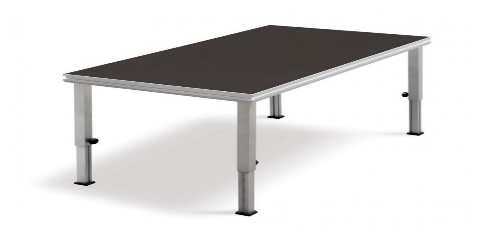 Nr.p.k.Darba uzdevumsVienībaPiedāvātā cena par 1 vienību bez PVNPiedāvātā cena par 5 vienībām bez PVN*1.Modulārās skatuves platformas. 2 x 1 metrs12